Guía de estudio n° 1: lectura y escritura especializada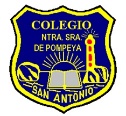 3° medio Nombre del/la estudiante: ___________________________________________________Objetivos: demostrar habilidades y estrategias de comprensión de textos complejos y especializadosLeer comprensivamente textos variados Explicar y analizar textos de temas controversiales y de interés común texto 1“Ante una situación anormal, la reacción anormal constituye una conducta normal. Aun nosotros, los psiquiatras, esperamos que los recursos de un hombre ante una situación anormal, como la de estar internado en un asilo, sean anormales en proporción a su grado de normalidad. La reacción de un hombre tras su internamiento en un campo de concentración representa igualmente un estado de ánimo anormal, pero juzgada objetivamente es normal y, como más tarde demostraré, una reacción típica dadas las circunstancias”. Viktor Frankl, El hombre en busca de sentido (fragmento).De qué trata: ___________________________________________________________________________________1.- El tipo de discurso utilizado en el fragmento anterior se puede clasificar como:A) descriptivo.              B) metalingüístico.C) narrativo.D) dialógico.E) expositivo.2.- ¿Cuál de las siguientes opciones sintetiza mejor el contenido del párrafo anterior?A) Un asilo y un campo de concentración son instituciones similares.B) Lo que es normal en un asilo es anormal en un campo de concentración.C) El concepto de normalidad es diferente para un psiquiatra que para nosotros.D) El ser humano se comporta de acuerdo con las circunstancias.E) La conducta de un hombre en un asilo es idéntica a la de un hombre en un campo de concentración.3.- Según el fragmento, ¿cuál es la diferencia entre lo normal y lo anormal?A) Las circunstancias en las que ocurren los hechos.B) La opinión que establecen los psiquiatras.C) La reacción de los hombres al ser recluidos.D) El grado de locura de los seres humanos.E) Las conductas observables en un campo de concentración.Texto 2“En el mundo de las letras, marca España el paso a sus colonias y la literatura de estas es un reflejo de lo que se produce en la península, con sus ligeros matices de americanismo. A pesar del auge poético, cuyo extenso panorama se extiende desde norte a sur, y no obstante, la difusión de la cultura superior, de que tan encomiosamente nos hablan cronistas y poetas, las producciones en prosa son escasas. Pesa sobre América la prohibición real, dada por Felipe II en 1531, de que se traigan a este continente, libros de imaginación, tales como novelas caballerescas o picarescas, tan cultivadas en España y este tipo de obras, aunque se leen y circulan entre españoles y criollos, no se cultivan, salvo algún caso de excepción que más adelante mencionaremos”.S. Howland, Historia de la literatura mejicana (fragmento).De qué trata:___________________________________________________________________________________4.- LIGEROSA) livianosB) rápidosC) tenuesD) escasosE) únicos5.- ENCOMIOSAMENTEA) exageradamenteB) elocuentementeC) detalladamenteD) elogiosamenteE) ostensiblemente6.- MENCIONAREMOSA) mostraremosB) revelaremosC) destacaremosD) abordaremosE) explicaremos7.- El tema central del fragmento anterior se refiere a la(s)A) características propias de la literatura americana en el s. XVI.B) decadencia de los escritores americanos coloniales.C) relación de las letras americanas con la literatura peninsular del siglo XVI.D) prohibiciones de la Corona en América durante el período de la Colonia.E) importancia de la cultura superior en América en el siglo XVI.8.- En el fragmento se afirma que durante el reinado de Felipe IIA) había desinterés por lo que ocurría culturalmente en las colonias.B) España era un imperio en plena decadencia cultural.C) la Corona prohibía una política reguladora de la cultura.D) a España le interesaba mínimamente lo que se leía en América.E) España se interesaba en regular la cultura en las colonias.Texto 3“Todos los que vivieron aquel momento, coinciden en que eran alrededor de las ocho de la noche cuando apareció Férula, sin que nadie presagiara su llegada. Todos pudieron verla con su blusa almidonada, su manojo de llaves en la cintura y su moño de solterona, tal como la habían visto siempre en la casa. Entró por la puerta del comedor en el momento en que Esteban comenzaba a trinchar el asado y la reconocieron inmediatamente, a pesar de que hacía seis años que no la veían y estaba muy pálida y mucho más anciana”.Isabel Allende, La casa de los espíritus (fragmento).De qué trata:___________________________________________________________________________________9.- COINCIDENA) concuerdanB) confluyenC) acuerdanD) aseguranE) sostienen10.- Del fragmento se puede inferir que FérulaA) tuvo un cambio en su comportamiento.B) un día se fue sin decir cuándo volvería.C) estaba muy enferma.D) no había sido invitada, sabía que ese día habría una fiesta.E) fue celebrada por la familia.11.- El tema central del fragmento esA) una visita inoportuna.B) el reencuentro de una familia.C) el retorno de una mujer.D) el asombro de la familia.E) el envejecimiento de Férula.Texto 4 “Hoy, en la sociedad occidental, la escritura constituye para la mayoría de la población una segunda naturaleza verbal. El entorno lingüístico habitual está constituido por mensajes orales y escritos que funcionan interrelacionados o de forma autónoma en las múltiples actividades de la vida. Sin embargo, esta situación es relativamente nueva en la larga historia de los seres humanos. Necesitamos situarnos en una perspectiva histórica para comprender el valor de la aparición de la escritura como sistema semiótico, es decir, conjunto estructurado de signos. La existencia del lenguaje, que surge como una manifestación oral relacionada con la interacción entre individuos, se asocia a la aparición de la especie del Homo sapiens sapiens, hace unos 90.000 años. Los paleontólogos, a partir de la estructura facial y laríngea y de otros rasgos observados en los restos humanos encontrados, aventuran hipótesis y discuten sobre la posibilidad de la existencia de un lenguaje, más o menos rudimentario, que se puede retrotraer a hace un millón de años. Pero, obviamente, no hay datos que permitan determinar y describir los sucesivos estadios de su evolución”. Calsamiglia y Tusón, Las cosas del decir (fragmento).De qué trata:___________________________________________________________________________________12.- ESTRUCTURAA) aparienciaB) conformaciónC) organizaciónD) distribuciónE) expresión13.- RETROTRAERA) llevarB) trasladarC) regresarD) volverE) remontar14.- Respecto del origen del lenguaje humano propiamente tal, el fragmento señala queA) no hay datos que permitan fijar el comienzo de las primeras manifestaciones orales.B) ya existía en algunas especies prehumanas.C) es coincidente con la aparición del homo sapiens sapiens.D) informaciones de los paleontólogos permiten establecer los estadios de su evolución.E) ocurrió durante los primeros estadios de su evolución.15.- Según el fragmento, ¿cuál de las siguientes afirmaciones acerca de la escritura es VERDADERA?A) En la sociedad occidental se valora en extremo.B) En la perspectiva histórica, es de reciente aparición.C) Surgió hace 90.000 años.D) Es simultánea al surgimiento del lenguaje oral.E) No hay datos suficientes para establecer su evolución.16.- En el entorno lingüístico del hombre actualA) influyen distintas actividades habituales.B) hay una segunda naturaleza verbal.C) los mensajes escritos son autónomos.D) coexisten mensajes orales y escritos.E) la mayoría de los mensajes son escritos.17.- La labor que realizan los paleontólogos consiste en A) la observación de restos óseos relacionados con la producción del lenguaje.B) determinar las características del lenguaje primitivo.C) la discusión acerca de la fecha probable del origen del lenguaje.D) el análisis de las características de la especie homo sapiens sapiens.E) la investigación en huesos de la cara de hombres primitivos.Texto 5“La insólita estructura de la obra de Rulfo nos permite reconocer en ella dos aspectos fundamentales. El primero de estos rasgos asume plenamente el carácter de la novela contemporánea en América que, como se sabe, se caracteriza por concebir la obra literaria como un ente autónomo, como un cosmos cuya comprensión y aprehensión surgen a partir de la coherencia interna de sus partes, rompiendo de este modo, radicalmente, con el carácter trascendente que tenía la novela moderna. El segundo aspecto nos lleva al propio desarrollo interno que ha tenido la novela en México en cuanto a la temática de la Revolución se refiere. Había que esperar a que, en 1953, al fin, Juan Rulfo procediese, en Pedro Páramo, a la mitificación de las situaciones, los tipos y el lenguaje del campo mexicano, cerrando para siempre – y con llave de oro – la temática documental de la revolución”. S. Howland, Historia de la Literatura Mejicana (fragmento).De qué trata:___________________________________________________________________________________18.- COHERENCIAA) conexiónB) conformaciónC) estructuraD) composiciónE) ordenación19.- DOCUMENTALA) ejemplarB) testimonialC) trascendentalD) realE) principal20.- ¿Cuál es la importancia fundamental que le atribuye el emisor del fragmento anterior a la obra de Rulfo?A) La búsqueda de la trascendencia social de la novela anterior.B) La consideración de la novela como la expresión de un mundo autónomo.C) El ensalzamiento de la revolución mejicana en la novela.D) El quiebre de la estructura tradicional de la novela mejicana.E) La inauguración de la temática documental dentro de la novela.21.- Según el fragmento leído, la importancia de la novela de Rulfo es:I. La búsqueda de la trascendencia social de las novelas anteriores a ella.II. La consideración de la novela desde la perspectiva de un mundo autónomo.III. La desmitificación de la revolución mejicana en la novela.A) Sólo IB) Sólo IIC) Sólo IIID) Sólo II y IIIE) I, II y IIITexto 6“La extinción de especies vegetales es un fenómeno cada vez más frecuente en la escala planetaria. En Chile, especialmente en áreas boscosas, la vegetación sufre profundas modificaciones, lo cual afecta en forma negativa a muchas especies y a sus ambientes propios. El conocimiento de las plantas con problemas de conservación es escaso y requiere de mayor investigación. Hay información respecto a su distribución geográfica, pero los antecedentes respectivos son a menudo de difícil consulta. La buena información obtenida de las fuentes documentales, complementada con un adecuado manejo en bases de datos, es una gran alternativa para mejorar las condiciones de conocimiento de las especies amenazadas. Si, además, se constituye una relación con un sistema de información geográfica (SIG), se podría contar con un instrumento adecuado y moderno para mejorar los esfuerzos de conservación”. Morse y Hefining, Corología de la flora leñosa de Chile amenazada de extinción (fragmento).De qué trata:___________________________________________________________________________________22.- MODIFICACIONESA) alteracionesB) mutacionesC) disminucionesD) distorsionesE) deforestaciones23.- CONSTITUYEA) manifiestaB) planificaC) planteaD) estableceE) fomenta24.- La organización discursiva interna del fragmento anterior es del tipoA) problema – solución.B) causa – efecto.C) comparación y contraste.D) ejemplificación – conclusión.E) descripción y temporalidad.25.- Las ideas del fragmento anterior están ordenadas de la siguiente manera:A) planteamiento del problema —- demostración — síntesis.B) conceptualización de la idea central — desarrollo — conclusiones.C) planteamiento del problema — ejemplificación — solución.D) ejemplificación — desarrollo — conclusión.E) planteamiento de una tesis — desarrollo — ejemplificación.Texto 71. “El lenguaje permite actividades en un amplísimo espectro. Si la meta de la educación es capacitar a los individuos para que lleguen a ser pensadores o comunicadores creativos y críticos, tenemos que ayudar a los alumnos a usar el lenguaje como herramienta de transformación sobre el conocimiento y la experiencia, a poder comprender y también a expresar. De aquí que creamos que la lectura, el habla y la escritura son elementos tan estrechamente ligados que ninguno de ellos debe ser desvinculado de los otros, y menos en la etapa que nos ocupa.De qué trata:___________________________________________________________________________________2. Integrar la lectura y la escritura implica enseñar las dos disciplinas en forma correlacionada, ayudando a los alumnos a determinar cuáles son las relaciones entre una y otra. Enseñar a los alumnos a escribir (planificar, componer, releer y reestructurar) contribuye a mejorar su comprensión lectora haciéndoles más conscientes de cómo los autores organizan sus ideas; cuanto más aprendan a escribir y a organizar sus propios pensamientos, más sensibles serán a comprender cómo otras personas pueden hacerlo”. (M. Catalá, La lectura desde el punto de vista de una maestra)De qué trata:___________________________________________________________________________________26.- HERRAMIENTAA) elementoB) mecanismoC) medioD) instrumentoE) recurso27.- DESVINCULADOA) desatadoB) separadoC) desarticuladoD) segmentadoE) retirado28.- IMPLICAA) proponeB) preconizaC) suponeD) propiciaE) pretende29.- Según el fragmento, el objetivo de la educación esA) ayudar a los alumnos en el uso eficiente del lenguaje.B) formar personas reflexivas y capaces de comunicarse creativa y críticamente.C) no desvincular los elementos que conforman el lenguaje.D) considerar el lenguaje como una herramienta para transformar el conocimiento.E) desarrollar en los alumnos las habilidades de lectura y escritura.30.- Según el emisor del fragmento, el lenguaje constituye un(a)A) conjunto de actividades de amplio espectro.B) ayuda para la actitud creativa de los individuos.C) vinculación permanente entre lectura y escritura.D) herramienta de transformación, comprensión y expresión.E) instrumento de resolución de los problemas de la humanidad.31.- La expresión que mejor representa la síntesis del fragmento es:A) Desarrollo de la capacidad creativa y crítica.B) Múltiples y diversas actividades pedagógicas en el aula.C) Cómo lograr la expresión de los propios pensamientos.D) Etapas de la enseñanza de la escritura.E) La importancia de la integración de lectura y escritura.32.- De la lectura se infiere que la intención comunicativa del productor del fragmento esA) incentivar a los profesores para no separar las prácticas propias del lenguaje.B) ayudar a los estudiantes a mejorar su comprensión lectora.C) estimular la creatividad de los jóvenes.D) mostrar la complejidad del uso del lenguaje.E) presentar una teoría acerca de la enseñanza de la escritura.